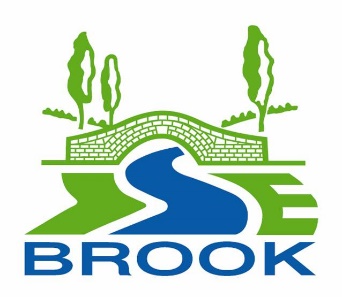 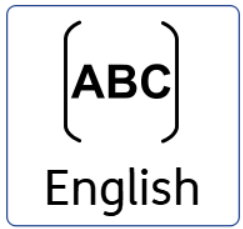 Subject Intent statementSubject Intent statementSubject Intent statementSubject Intent statementAt Isebrook, we believe that every student has the right to learn how to communicate, read and write. We recognise that reading, writing, speaking and listening is not solely attributed to one group of individuals or a single subject such as English. Throughout our entire curriculum, we aim to develop these skills across a range of situations that will prepare our students for life beyond Isebrook.We aim to deliver an inspiring and engaging English curriculum through high quality teaching and exciting lessons.Communication is the key to a fulfilling life. We want our students to have a positive attitude towards communication and to be able to independently express their needs, wants and ideas. In addition to this, we strive to provide our students with the skills to progress to the next steps in their learning journey i.e., post 16 education.At Isebrook, we believe that every student has the right to learn how to communicate, read and write. We recognise that reading, writing, speaking and listening is not solely attributed to one group of individuals or a single subject such as English. Throughout our entire curriculum, we aim to develop these skills across a range of situations that will prepare our students for life beyond Isebrook.We aim to deliver an inspiring and engaging English curriculum through high quality teaching and exciting lessons.Communication is the key to a fulfilling life. We want our students to have a positive attitude towards communication and to be able to independently express their needs, wants and ideas. In addition to this, we strive to provide our students with the skills to progress to the next steps in their learning journey i.e., post 16 education.At Isebrook, we believe that every student has the right to learn how to communicate, read and write. We recognise that reading, writing, speaking and listening is not solely attributed to one group of individuals or a single subject such as English. Throughout our entire curriculum, we aim to develop these skills across a range of situations that will prepare our students for life beyond Isebrook.We aim to deliver an inspiring and engaging English curriculum through high quality teaching and exciting lessons.Communication is the key to a fulfilling life. We want our students to have a positive attitude towards communication and to be able to independently express their needs, wants and ideas. In addition to this, we strive to provide our students with the skills to progress to the next steps in their learning journey i.e., post 16 education.At Isebrook, we believe that every student has the right to learn how to communicate, read and write. We recognise that reading, writing, speaking and listening is not solely attributed to one group of individuals or a single subject such as English. Throughout our entire curriculum, we aim to develop these skills across a range of situations that will prepare our students for life beyond Isebrook.We aim to deliver an inspiring and engaging English curriculum through high quality teaching and exciting lessons.Communication is the key to a fulfilling life. We want our students to have a positive attitude towards communication and to be able to independently express their needs, wants and ideas. In addition to this, we strive to provide our students with the skills to progress to the next steps in their learning journey i.e., post 16 education.Subject specific ImplementationSubject specific ImplementationSubject specific ImplementationSubject specific ImplementationPathway 1Pathway 2Pathway 3Pathway 4Communicate In Print - symbolsVisualsSocial StoriesColourful SemanticsConcrete objectsRepeated Routine Signing- Sign AlongSALT InterventionsOT InterventionsLiteracy InterventionsPhonicsSight ReadingTalking TinsICT GamesBug ClubRead, Write IncCommunication Boards - word matsPhase 2,3 wordsIndividualised work – working on EHCP targetsMind mapping Guided ReadingSkills Builder Toe by ToeWord WaspEnglish Working Wall Word Wizard (Word Aware) SALT Guided reading Reading VIPERSTalk for WritingCommunicate In Print – symbolTalking TinsBug Club and Accelerated ReaderPhonicsGuided readingVernon Spelling TestRead, Write IncToe by ToeWord Wasp Colourful Semantics EHCP TargetsSkills Builder Sign along BBC Bitesize revision onlineEntry Level 2 and 3 Functional Skills word listsDragon pensiPad tools for reading and writingColourful SemanticsWorking WallsWord MatsBug Club and Accelerated ReaderGuided ReadingWord AwareCommunicate In Print – symbolTalking TinsSTAR Reader assessmentVernon Spelling TestSALTEHCP TargetsSkills Builder Toe by ToeWord WaspGCSE FrameworkQuotation banksGCSE Terminology banks Working WallsTalking TinsFunctional skills frameworkFunctional Skills word listsGenre word banks and communication matsEssay frame worksWord AwareWord of the WeekTalk for WritingBug Club and Accelerated Reader Guided ReadingSTAR Reader assessmentVernon Spelling TestColourful SemanticsSpeaking FramesIndividual readingSpelling listsBBC Bitesize revision onlineGroup ReadingEHCP Targets Skills BuilderSubject ImpactThe impact on our students is clear: progress, sustained learning and transferrable skills. Students will progress to the next level of their learning journey with the necessary skills to achieve their full potential. They will be able to communicate clearly using an appropriate method of communication which will enable them to become integrated members of society. Subject ImpactThe impact on our students is clear: progress, sustained learning and transferrable skills. Students will progress to the next level of their learning journey with the necessary skills to achieve their full potential. They will be able to communicate clearly using an appropriate method of communication which will enable them to become integrated members of society. Subject ImpactThe impact on our students is clear: progress, sustained learning and transferrable skills. Students will progress to the next level of their learning journey with the necessary skills to achieve their full potential. They will be able to communicate clearly using an appropriate method of communication which will enable them to become integrated members of society. Subject ImpactThe impact on our students is clear: progress, sustained learning and transferrable skills. Students will progress to the next level of their learning journey with the necessary skills to achieve their full potential. They will be able to communicate clearly using an appropriate method of communication which will enable them to become integrated members of society. 